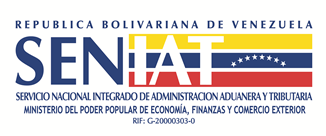 NOTIFICACIÓNSe les informa a todos los interesados, que se encuentran aprobadas las Autorizaciones para Actuar como Agente de Aduanas al Servicio de una Persona Jurídica Bajo Relación de Dependencia, que se detallan en el listado anexo, motivo por el cual deben dirigirse a la Gerencia de Regímenes Aduaneros de la Intendencia Nacional de Aduanas, ubicada en el Piso 5 de la Torre SENIAT de Plaza Venezuela, Caracas, Distrito Capital, a retirar el original de las Providencias y los Oficios de Inclusión para la Empresa y Persona Natural, previo pago del monto por concepto de Timbres Fiscales correspondiente a Ciento Veinte Unidades Tributarias (120 U.T.), en el Banco de Venezuela, Cuenta Número: 0102 0552 2100 0002 4439, Titular: Ingresos Venta Timbres Fiscales y la debida presentación de dicho comprobante de depósito.Notificación que se efectúa de conformidad con lo establecido en el artículo 76 de la Ley Orgánica de Procedimientos Administrativos. Rafael Ernesto Contreras HernándezIntendente Nacional de AduanasN°PERSONA NATURALCEDULA DE IDENTIDADEMPRESARIFMARIA ANDREINA PALMERO ORTIZV-20.794.344CARIBEAN PORT, C.AJ-30210683-4MAYLEZU GALVIZ ROJASV-22.034.824REPRESENTACIONES COA, C.AJ-00287168-7DAYMAR DEL CARMEN HURTADO DELGADOV-24.375.809CPL ADUANAS, C.AJ-30042902-4DINA DAMARYS MONTENEGRO NIÑOV-17.959.577FINYVON AGENTES ADUANALES, C.AJ-30406000-9AUDIMAR DE LOS ANGELES ACEVEDO CABRERAV-14.793.578BESTPORT LOGISTICS, C.AJ-30043740-0MORIS ALI MERCHAN VIVENESV-24.723.563OFICINA TECNICA ADUANERA, C.A (OTECA)J-08005503-9